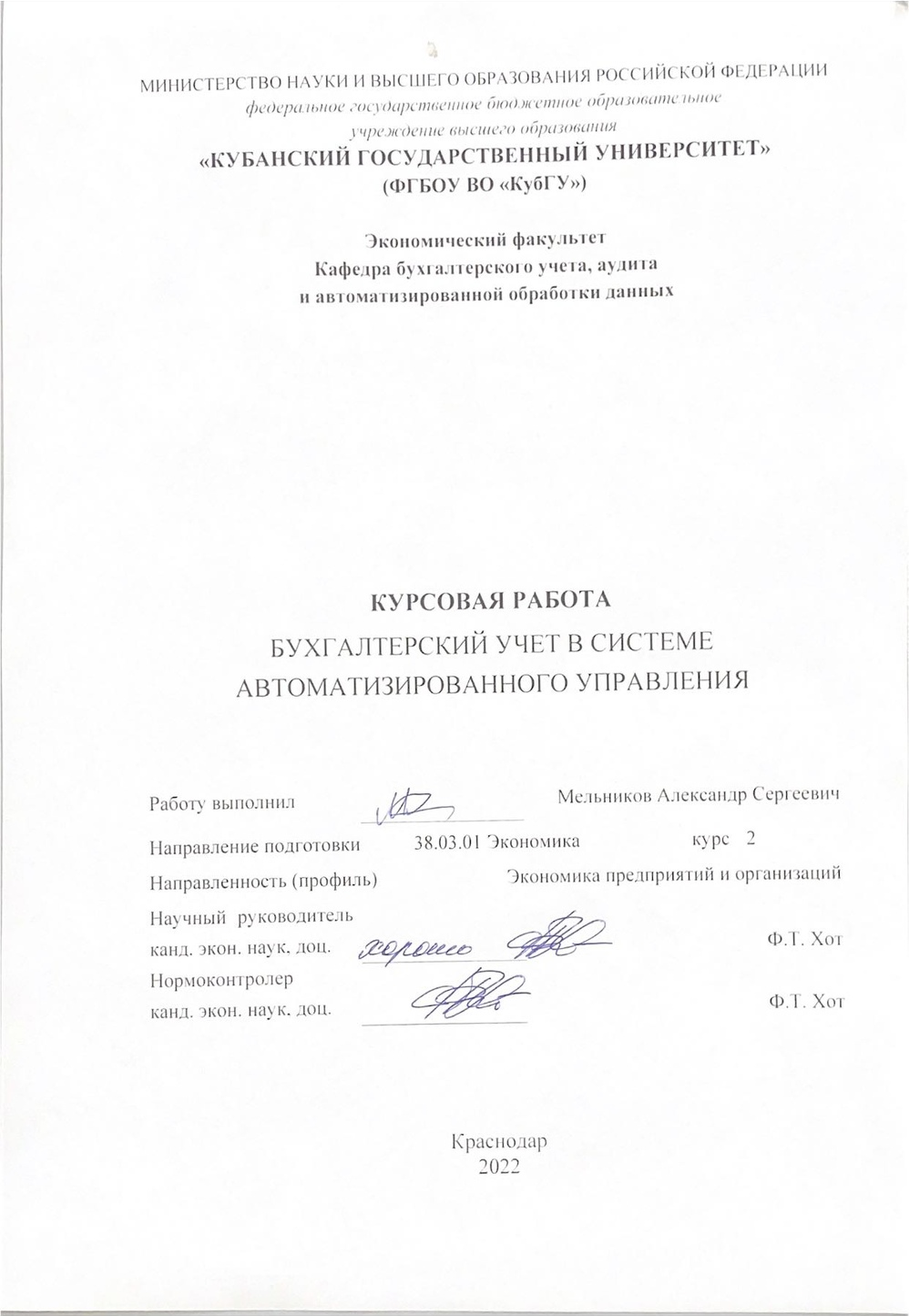 СОДЕРЖАНИЕВведение	31 Сущность и особенности автоматизации бухгалтерского учета	51.1 Общая характеристика и особенности бухгалтерского учета в условиях цифровизации экономики	51.2 Особенности развития автоматизации бухучёта в России	111.3 Перспективы развития автоматизации бухгалтерского учета, ее достоинства и недостатки	182 Практическая часть	25Заключение	35Список использованных источников	37Приложения	41ВВЕДЕНИЕВ наше время процесс цифровизации охватывает все сферы деятельности человека. В эпоху цифровой экономики внедрение и грамотное использование новейших технологий является одним из основных факторов, влияющих на эффективность деятельности предприятий.В рамках автоматизации производственной деятельности автоматизация бухгалтерского учета занимает особое место, так как данный процесс является одним из важных составляющих организации и ведения учета в любой экономической деятельности. Автоматизация — неотъемлемый элемент современного бизнеса. Она положительно сказывается на качестве и эффективности управления предприятием, снижает вероятность ошибок, способствует увеличению количества обрабатываемых бухгалтерских операций.Целью курсовой работы является изучение истории развития автоматизации бухгалтерского учета в России, описание ее особенностей, а также рассмотрение перспективных путей развития этого процесса.Для достижения поставленной цели были выдвинуты следующие задачи:— сформулировать общую характеристику и особенности бухгалтерского учета в условиях цифровизации экономики,— выделить особенности развития автоматизации бухгалтерского учета в России,— определить перспективы развития автоматизации учета, а также достоинства и недостатки данного процесса.Объектом исследования курсовой работы является процесс обработки бухгалтерских данных отечественных предприятий середины ХХ — начала ХХI вв.Предмет исследования — изучение общих принципов автоматизации бухгалтерского учета и подготовки отчетностей на основе применения электро-вычислительных машин, а также компьютерных и цифровых технологий.Теоретической и методологической базой работы послужили научные статьи, учебные пособия, труды отечественных экономистов и бухгалтеров, материалы периодических изданий, Интернет-ресурсы.В ходе написания работы были применены следующие методы научного исследования: анализ, синтез, сравнение, метод графической интерпретации, метод научной абстракции.Структура курсовой работы представлена введением, двумя главами, заключением, списком используемой литературы.1 Сущность и особенности автоматизации бухгалтерского учета1.1 Общая характеристика и особенности бухгалтерского учета в условиях цифровизации экономики	Современная социально-экономическая среда характеризуется глобальной информатизацией, проявляющейся в развитии информационно-коммуникационных технологий, а также в превращении информации в полноценный ресурс, необходимый для функционирования различных экономических субъектов. Важной особенностью современной экономики также является высокая степень ее зависимости от общей социально-экономической и политической ситуации, тенденция сохранения всех видов капитала. Это приводит к увеличению интереса к разработкам в области нефинансовой отчетности, а также изменениям в системе бухгалтерского учета [16].Бухгалтерский учет — это упорядоченная система сбора, регистрации и обобщения информации в денежном выражении об имуществе, обязательствах, их движении путем сплошного, непрерывного и документального учета всех хозяйственных операций [14].Информационная база, формируемая системой бухгалтерского учета, оказывает прямое воздействие на процесс управления инновационной деятельностью экономических субъектов, а также на эффективность их деятельности.Цифровизация для бухгалтерского учета — это технологические возможности, обеспечивающие процедуры создания, передачи и использования информации [11].Еще одним важным изменением в условиях цифровой экономики является формирование таких новых активов бухгалтерского учета, как:— виртуальное имущество,— цифровая валюта,— цифровые активы.Виртуальное имущество — это совокупность нематериальных объектов, которые имеют экономическую ценность и которые могут быть использованы только в рамках виртуального пространства.Цифровая валюта — совокупность электронных данных в системе, которые могут быть приняты как инвестиции или средство платежа, не являющиеся денежной единицей, и в отношении которых нет лица, обязанного перед каждым их обладателем [16].Цифровые активы — цифровые права, которые могут быть востребованы в форме денег, ценных бумаг, прав участия, процедура выпуска и обращения которых связана с использованием информационных систем (рисунок 1.1).Рисунок 1.1 — Структура цифровых активов [16]Цифровые активы включают в себя все активы, имеющие цифровую форму, а также определенную ценность для экономического субъекта.Однако вопросы отнесения новых объектов к той или иной категории активов остаются дискуссионными.Возвращаясь к роли бухгалтерского учета в инновационной деятельности предприятий, можно выделить иной подход к классификации объектов учета (рисунок 1.2).Рисунок 1.2 — Объекты учета инновационной деятельности [21]В рамках представленной классификации принято выделять следующие объекты учета:— интеллектуальный капитал,— человеческий капитал,— структурный (организационный) капитал,— потребительский капитал,— инновационный капитал,— риски,— критические технологии.Интеллектуальный капитал — это совокупность нематериального потенциала организации, а также системы экономических отношений, возникающих по поводу его использования [3].Человеческий капитал — совокупность способностей, знаний, умений и опыта человека, используемые компанией для получения дохода. Человеческий капитал может быть отнесен к объектам актива. Он подвержен амортизации, что проявляется в устаревании накопленных знаний и опыта индивида [7].Структурный капитал выступает в роле своеобразного связующего звена между функционально разными элементами интеллектуального капитала, что поддерживает влияние одних видов нематериальных активов на другие [3].Потребительский капитал — это количество и качество клиентской базы фирмы. Формирование потребительского капитал позволяет клиентам продуктивно общаться с персоналом компании. Потребительский капитал не только не теряет себестоимости, но и увеличивается по мере использования.Возникновение новых объектов учета влечет за собой образование новых методов учета, применение которых в свою очередь требует широкого использования таких инструментов цифровой экономики как:— специализированные программные продукты («1С: Комплексная автоматизация», «Галактика», «Флагман» и т. д.),— интегрированные информационные ERP-системы (системы, позволяющие разбить деятельность предприятия на отдельные бизнес-процессы),— облачные технологии (сервисы, позволяющие получать, хранить и использовать данные с помощью интернет-платформ, сервисов, программного обеспечения, предоставляющего доступ к «облачным» хранилищам),— технология «блокчейн» (открытая, независимая база данных, одновременно сохраняемая на многих соединенных друг с другом в сети «Интернет» устройствах, не подключенных к общему серверу) [21].Таблица 1.1 — Современные методы учета в инновационной экономике [18]В условиях цифровизации некоторые виды учета, инструментарий которых может быть использован для организации эффективного учета инновационной деятельности, начали довольно быстро развиваться.Таблица 1.2 — Перспективные современные виды учета [21]Стоит отметить, что бухгалтерский учет в условиях цифровизации выполняет двойную функцию (рисунок 1.3).Рисунок 1.3 — Предметно-содержательные аспекты учета в цифровой экономике [16]Функция создания цифрового актива представляет собой совокупность финансовой и нефинансовой информации о субъекте деятельности в цифровой форме.Функция отражения цифровых объектов заключается в идентификации и отражении цифровых активов, реализуемых в цифровой форме транзакций, связанных с изменением имущественных прав, прав пользования, доступа или получения определенных виртуальных ценностей [16].Таким образом, в условиях цифровизации экономики бухгалтерский учет претерпевает некоторые изменения, развивается и адаптируется к новым реалиям, что выражается в расширении его методологической и объектной базы. Однако его ключевые принципы не исчезают, а получают новые возможности для дальнейшего развития и расширения.1.2 Особенности развития автоматизации бухгалтерского учета в РоссииАвтоматизация бухгалтерского учета — это закономерный процесс, неразрывно связанный с применением результатов научно-технического прогресса в деятельности экономических субъектов. Развитие автоматизации учета в России имеет ряд особенностей, обусловленных экономическими, социальными, политическими, культурными, историческими причинами [12].С развитием технических средств именно бухгалтерские задачи стали обрабатываться раньше остальных. Причинами этому послужили:— большие объемы обрабатываемой информации;— многочисленные группировки;— жесткие сроки обработки;— высокие требования к точности и достоверности [10].В работе бухгалтера счетные машины стали применяться еще в 20-30-х гг. ХХ в. Они позволяли снизить трудоемкость, увеличить производительность труда и ускорить вычислительные процессы.Внедрение автоматизированных технологий бухгалтерского учета в России можно разделить на два этапа: механизированный и автоматизированный.Механизированный этап относится к 50-м гг. XX в. Он характеризуется использованием электромеханических перфорационных машин и организацией машинных счетных станций, в которых производилась комплексная механизированная обработка учетных задач по таблично-перфокарточной системе счетоводства (рисунок 2.1).Рисунок 2.1 — Схема ведения бухгалтерского учета с перфокартами [12]Модель бухгалтерского учета с использованием перфокарт имела ряд недостатков: возникновение ошибок при переносе информации с бумажного носителя на перфокарты; необходимость проверки контрольных табуляграмм; повторный перенос данных; отсутствие быстрого доступа к информации; необходимость специального помещения для хранения перфокарт; низкая надежность хранения информации.Механизация должна была проводиться в двух формах: большая и малая. Большая механизация предполагала использование машиносчетных станций, а малая — создание машиносчетных бюро. На данном этапе были механизированы такие операции как начисление заработной платы, подсчет себестоимости при показанном методе учета затрат, составление оборотных ведомостей [15].Использование автоматизации бухгалтерского учета на данном этапе сводилось к сокращению вычислительных ошибок и к автоматизации группировки данных. Роль бухгалтера осталась неизменной, однако теперь он отвечал за ввод данных в автоматизированные системы управления, но часто эту функцию выполнял отдельный оператор.Первые попытки автоматизации бухгалтерских задач на основе электронно-вычислительных машин в СССР были приняты в середине 60-х гг. ХХ в. В это же время в стране активно развивались информационные технологии: появились внешние накопители на жестких магнитных дисках и на флоппи-дисках, осуществлялось массовое промышленное производство электронно-вычислительных машин второго поколения. Этот период также характеризуется отказом от карточной системы механизированного учета. Специализированные программы, развивавшиеся в это время, были крайне дорогими, однако не отличались надежностью и стабильностью [12].Начиная с 70-х гг. ХХ в. осуществляется переход к автоматизированному этапу автоматизации бухгалтерского учета, вызванный появлением электронно-вычислительных машин, предназначенных для решения экономических задач. На этом этапе приоритетным направлением становится ориентация на человеческие ресурсы в процессе разработки программного обеспечения. Также в это время расширяется применение дисплеев и видеомониторов, что упрощает и ускоряет взаимодействие операторов с ЭВМ.Развитие вычислительной техники привело к развитию теории бухгалтерского учета. На данном этапе обсуждаются возможности расширения учетной информации, а также ее переориентации на удовлетворение информационных потребностей управления производственными процессами. Также развитию автоматизации бухгалтерского учета способствовало появление унифицированной документации и широкое применение нормативного метода учета затрат. В 1978 г. был издан «Общественный классификатор управленческой документации», благодаря которому уже имеющиеся документы были упорядочены и оптимизированы [15].По формам взаимодействия машины и пользователя данный этап подразделялся на три стадии (рисунок 2.2).Рисунок 2.2 — Стадии автоматизированного этапа автоматизации бухгалтерского учета [15]Начальный период характеризуется централизованной обработкой бухгалтерских задач в вычислительном центре с применением однопрограммного режима работы ЭВМ. Оператор обрабатывал полученную документацию, а затем возвращал бухгалтеру ведомости аналитического и синтетического учета.На втором этапе были заложены предпосылки для обеспечения взаимодействия между пользователями и программой. Полученные результаты отчетов применялись пользователем для своевременного принятия управленческих решений.Третий этап берет свое начало с появления в 1980-х гг. персональных ЭВМ, которые значительно обгоняли своих предшественников по техническим характеристикам. Такие машины были ориентированы на выполнение функции формирования первичной документации и учетных регистров. На этом этапе также произошла децентрализация процесса обработки бухгалтерской информации.Развитие электронно-вычислительной техники предоставляло больше возможностей для разработчиков специализированного программного оборудования, поэтому профессиональные программы для автоматизации бухгалтерских операций улучшались и совершенствовались параллельно с наращиванием ее вычислительных мощностей. Все программы автоматизации учета подразделяются на несколько поколений [19].Таблица 2.1 — Развитие программ автоматизации бухгалтерского учета [15]В 90-е гг. ХХ в. происходит переориентация экономики страны. В этот период вносятся существенные изменения в бухгалтерское законодательство. Это привело к изменениям задач, которые выполнялись бухгалтерами, а также к появлению новых требований к информационным системам.Развитие рыночных отношений привело к увеличению спроса на специализированные информационные продукты в сфере бухгалтерского учета. Это привело к появлению профессиональных групп разработчиков программного обеспечения [7].Этот период характеризуется объединением функции ведения учета и ввода данных в автоматизированную информационную систему бухгалтерского учета (рисунок 2.3). Расширился объём формируемой в учётной системе информации, улучшилось ее качество.Рисунок 2.3 — Ведение бухгалтерского учета с использованием персональных компьютеров и автоматизированных систем [12]В последующие периоды компании-разработчики информационных технологий отдают приоритет разработке комплексных информационных систем для крупных предприятий [7]. Это позволило объединить информационную базу и разделить аналитические функции между подсистемами. Такие системы направлены на работу с интернет-ресурсами, что существенно упрощает взаимодействия между разными подсистемами (рисунок 2.4).Рисунок 2.4 — Схема работы бухгалтерии в условиях применения интегрированных автоматизированных систем управления [12]Развитие информационных технологий, систематические изменения в законодательстве, внедрение в практику Международных стандартов финансовой отчетности приводит к развитию методологии бухгалтерского учета, а также подходов его реализации. Часть функций бухгалтеров автоматизированы, поэтому меняется значение бухгалтерской информации и роли самого бухгалтера [12].Таким образом, становление автоматизации бухгалтерского учета в России неразрывно связано с развитием машиностроения, разработок в области электронных вычислительных машин и компьютерных технологий. Периодические изменения в бухгалтерском законодательстве приводили к изменениям теории учета, что также сказалось на направлении развития автоматизации. На данный момент рынок профессиональных бухгалтерских программ представлен информационными продуктами крупных компаний-разработчиков, нацеленными на удовлетворение потребностей крупных фирм.1.3 Перспективы развития автоматизации бухгалтерского учета, ее достоинства и недостаткиБухгалтерский учет — это основной компонент системы управления любого предприятия. Бухгалтерская информация используется различными категориями персонала для принятия управленческих решений, внешними пользователями, налоговыми органами, инвесторами и т. д. Бухгалтерская информация оказывает влияние на развитие информационной системы бухгалтерского учета и отчетности, а также на эффективность системы управления [17].Автоматизированный учет имеет ряд существенных отличий от ручного, однако они построены на одних и тех же базовых принципах, что позволяет обеспечить единство бухгалтерского учета и отчетности вне зависимости от их формы [1].Развитие информационных технологий открывает новые возможности автоматизации учета, однако вместе с этим появляются и новые проблемы. В качестве примера можно привести отсутствие возможности автоматизированного формирования учетно-аналитической информации с учетом временной стоимости денег [8].Достоинства автоматизированного учета перед ручным очевидны. Применения современных технологий и бухгалтерских программ позволяет существенно упростить и ускорить работу с бухгалтерской информацией [20].Программы бухгалтерского учета повышают эффективность сотрудников бухгалтерских отделов и служб, помогают им быстрее и эффективнее собирать и обрабатывать информацию [13].Таблица 3.1 — Преимущества автоматизированного бухгалтерского учета [2]Также к преимуществам автоматизированной формы бухгалтерского учета можно отнести возможность настройки систем под персональные потребности. Современные информационные программы имеют понятный интерфейс, что позволяет работникам быстро привыкать к работе с ними.В наши дни рынок специализированных информационных продуктов расширяется. Он насыщен большим количеством как отечественных, так и зарубежных компаний — разработчиков, предлагающих свою продукцию, ориентированную на решение определенных задач. Большая часть информационных программ автоматизации учета нацелена на удовлетворение потребностей крупных фирм, поэтому предприятиям необходимо тщательно выбирать программные продукты, применение которых окажется наиболее эффективным в специфических условиях конкретной фирмы [1].Российские компании отдают предпочтение отечественным информационным продуктам, так как они в большей степени соответствуют особенностям экономической системы России, а также лучше приспособлены для функционирования в условиях быстрой смены законодательных актов, регулирующих бухгалтерский учет.Стоит отметить, что представленные на рынке программные продукты ориентированы на функционирование в рамках действующих методов учета и не используют передовые технологии развития информатизации, поэтому не могут отражать перспективы развития бухгалтерского учета [2].При этом стоит сказать, что внедрение бухгалтерской программы может считаться целесообразным только тогда, когда наблюдается повышение эффективности и улучшение качества ведения бухгалтерского учета на предприятии (рисунок 3.1).Рисунок 3.1 — Показатели роста эффективности бухгалтерского учета [17]В случае, если при переходе на автоматизированную систему учета, вышеперечисленных изменений не произошло, то автоматизация признаётся неэффективной. Сам по себе переход от заполнения бумажных журналов-ордеров к работе с персональными компьютерами улучшением не является [9].Таблица 3.2 — Классификация программных продуктов по уровню автоматизации учета [2]Одной из актуальных проблем автоматизации учета является недостаточная разработанность методологии его автоматизированной формы. Выделяют следующие направления совершенствования систем автоматизации:— упорядочение и оптимизация практического ведения бухгалтерского учета,— оптимизация количества информации информационной системы бухгалтерского учета без потери ее качества,— снижение количества арифметических ошибок с использованием встроенных алгоритмов внутреннего автоматизированного контроля бухгалтерских данных,— продолжение работы по формализации учетных процедур,— повышение сопоставимости информационных систем различных субъектов экономики,— обучение пользователей информационных систем [17].Еще одной важной проблемой автоматизации учета является недостаток квалифицированных кадров. Успешная организация автоматизации бухгалтерского учета требует организации обучения сотрудников-пользователей профессиональных программ [17].В настоящее время важную роль играет автоматизация ведения бухгалтерского учета и отчетности по МСФО. Причиной этому служит общемировая тенденция экономической интеграции. Однако отечественные информационные продукты, предлагаемые на рынке, не всегда оказываются достаточно эффективными для выполнения задач, обусловленных этим процессом, что также является серьезным недостатком [2].Другой значимой проблемой автоматизированного учета является защита данных. В условиях современной экономики информация является значимым стратегическим ресурсом организации, поэтому компании стремятся обеспечить безопасность хранения важных данных [9].Проблема эффективности внедрения автоматизации бухгалтерского учета согласно основным принципам построения информационной системы управления предприятием также является довольно важной.Информационная технология обязательно должна строиться по принципу непрерывности, который подразумевает автоматизацию производственного процесса от первой до последней операции, не разрывающую операционную последовательность. Нарушение данного принципа приводит к разрыву потока информации, что делает невозможным дальнейшее применение автоматизированного учета.Соблюдение принципа полноты отражения всех фактов хозяйственной жизни путем сплошного учета и своевременного отражения их в первичных документах и регистрах бухгалтерского учета обеспечивает формирование полной, достоверной информации [8].Возвращаясь к теме перспектив развития бухгалтерского учета, стоит упомянуть, что на сегодняшний день одним из перспективных направлений является разработка удаленных технологий. Они основаны на использовании программно-технических средств, находящихся вне доступа специалистов компании. Удаленные технологии чаще всего представляют собой сервисы создания, хранения, сбора, переработки информации. Все операции в рамках данных технологий выполняются на виртуальном сервере через удаленный доступ, что позволяет:— сократить затраты на приобретение лицензионного программного обеспечения,— получить доступ к программе с любого устройства, подключенного к сети Интернет,— снизить затраты на техническую поддержку,— легко сохранять информацию [6].Однако удаленные технологии имеют ряд значительных проблем, требующих решения.Во-первых, это проблема обеспечения информационной безопасности. Действующие правовые акты не способны гарантировать полную конфиденциальность данных.Во-вторых, целостность данных. Необходимость постоянного подключения к сети Интернет во время работы с сервисами удаленного доступа может привести к проблемам с корректным и своевременным обновлением данных, находящихся в хранилище.Последняя проблема — это невозможность настройки подобных программ под индивидуальные нужды пользователя [8].Другим перспективным направлением в сфере автоматизации бухгалтерского учета является разработка информационных систем, базирующихся на применении искусственного интеллекта, и экспертных систем. Основой подобных систем служит база знаний, а также способность к самообучению. Однако на данный момент наработки в этой области пока что не нашли широкого применения в бухгалтерской практике ввиду их новизны.В наши дни широкое распространение получило применение аутсорсинга в области бухгалтерского учета. На российском рынке спрос на данную услугу ежегодно увеличивался в среднем на 45% последние десять лет [6].Аутсорсинг — это передача организацией, на основании договора, определенных производственных процессов или производственных функций на обслуживание другой компании, специализирующейся в соответствующей области [20].Закон Российской Федерации «О бухгалтерском учете» разрешает вести бухгалтерский учет уполномоченному руководителем компании лицу или специализированной организацией при условии заключения договора об оказании бухгалтерских услуг. Руководство подобных организаций несет ответственность за достоверность отчетности, поэтому оно должно иметь контроль над соблюдением достоверности [13].Использование аутсорсинга бухгалтерских услуг снижает затраты организации в краткосрочной перспективе, так как освобождает ее от содержания бухгалтерской службы, но в этом случае управление деятельностью предприятия попадает в зависимость от внешнего исполнителя [20].Таким образом, можно сделать вывод о том, что развитие автоматизации бухгалтерского учета является закономерным процессом, имеющим как положительные, так и отрицательные стороны и обусловленным повсеместным переходом крупных предприятий на МСФО. Для улучшения эффективности деятельности компании прибегают к перспективным способам внедрения системы автоматизированного бухгалтерского учета, основанных на современных достижениях в области науки и техники.2 Практическая частьВариант 7, коэффициент — 5.01.10.2021 г. было зарегистрировано ООО «Омега» с уставным капиталом 4 000 000 р. Объявление уставного капитала отражается записью:Дебет 75 «Расчеты с учредителями», субсчет 1 «Расчеты по вкладам в уставный (складочный) капитал»Кредит 80 «Уставный капитал» — 4 000 000 р.Собственниками в качестве вклада в уставный капитал были внесены материалы на сумму 1 000 000 р. и 3 000 000 р. на расчетный счет. На суммы вкладов должны быть выполнены следующие проводки:Дебет 10 «Материалы»Кредит 75 «Расчеты с учредителями», субсчет 1 «Расчеты по вкладам в уставный (складочный) капитал» — 1 000 000 р.Дебет 51 «Расчетные счета»Кредит 75 «Расчеты с учредителями», субсчет 1 «Расчеты по вкладам в уставный (складочный) капитал» — 3 000 000 р.В соответствии с указанной информацией сформирован вступительный баланс (таблица 2.1).Таблица 2.1 — Вступительный балансТаблица 2.2 — Журнал регистрации хозяйственных операций ООО «Омега»Продолжение таблицы 2.2Продолжение таблицы 2.2Окончание таблицы 2.2Счета главной книги ООО «Омега»Таблица 2.3 — Оборотно-сальдовая ведомостьПродолжение таблицы 2.3ЗАКЛЮЧЕНИЕВ ходе написания курсовой работы были рассмотрены сущность, а также особенности автоматизации бухгалтерского учета в России, были выделены предпосылки данного процесса, его этапы, перспективные направления развития, а также достоинства и недостатки.Подводя итоги работы, можно сделать вывод о том, что автоматизация бухгалтерского учета, начавшаяся ещё с середины ХХ века, обуславливается развитием научно-технического процесса и внедрением новейших технологий в различные сферы экономической деятельности. Автоматизация отечественного бухгалтерского учета имеет ряд отличительных черт, обусловленных особенностями российской бухгалтерской системы, законодательством, экономической и геополитической конъюнктурой.Переход от одного этапа автоматизации учета к другому обуславливался применением более совершенных электронных средств, использование которых преображало облик бухгалтерской системы предприятий. Развитие персональных компьютеров и Интернет-технологий привело к необходимости разработки специализированных программных решений, учитывающих в первую очередь специфику российской бухгалтерской практики и законодательства, что привело к активному развитию рынка отечественных информационных программ, и к появлению крупных компаний-разработчиков.Таким образом, автоматизация бухгалтерского учета – это объективный и закономерный процесс, являющийся логическим продолжением развития цифровых технологий. В то же время она полностью подчиняется основополагающим положениям теории бухгалтерского учета, углубляет и расширяет возможности их применения. Этот процесс положительно влияет на эффективность и скорость работы бухгалтерских отделов и служб, играет важную роль в производственной и управленческой деятельности современных компаний. Его развитие имеет достаточно долгую историю, продолжающуюся в наши дни. Автоматизация учета играет решающую роль в условиях повсеместного перехода на международные стандарты финансовой отчетности. Однако сегодня остается ряд серьезных проблем, связанных с автоматизацией бухгалтерского учета, успешное решение которых может вывести российскую бухгалтерскую систему на качественно новый уровень.СПИСОК ИСПОЛЬЗОВАННЫХ ИСТОЧНИКОВ1.  Иванова И. В. Автоматизация бухгалтерского учета — Электронные данные — 2021. — URL: https://www.yaneuch.ru/cat_81/avtomatizaciya-buhgalterskogo-ucheta/13165.727074.page1.html (дата обращения: 25.05.2022).2. Акмаров П. Б. Перспективы и проблемы использования информационных технологий автоматизации бухгалтерского учета / П. Б. Акмаров, О. П. Князева // Научный журнал КубГАУ — 2020. — URL: https://cyberleninka.ru/article/n/perspektivy-i-problemy-ispolzovaniya-informatsionnyh-tehnologiy-v-avtomatizatsii-buhgalterskogo-ucheta/viewer — С. 1—16 (дата обращения: 22.05.2022).3. Бабурян Л. М. Особенности бухгалтерского и налогового учета интеллектуального капитала как объекта инновационной экономики. Взгляд молодых учёных на проблемы устойчивого развития // Финансовый университет при Правительстве Российской Федерации (г. Москва) — 2020. — URL: https://bstudy.net/634455/ekonomika/osobennosti_buhgalterskogo_nalogovogo_ucheta_intellektualnogo_kapitala_obekta_innovatsionnoy_ekonomi (дата обращения: 15.05.2022).4. Булыга Р. П. Методологические проблемы учета, анализа и аудита интеллектуального капитала: учебник / Р. П. Булыга — Москва, 2005. – 502 с. (дата обращения: 16.05.2022).5. Булыга Р. П. Концепция интеллектуального капитала: структура и ключевые показатели / Р. П. Булыга, С. Н. Терина // Аудиторские ведомости. — 2011. — № 11. С. 3—13. (дата обращения: 16.05.2022).6. Виталий Маршак. Автоматизация бухгалтерского учета: ее преимущества, и как она может повлиять на работу специалистов // Компьютерра — 2020. — URL: https://www.computerra.ru/250370/avtomatizatsiya-buhgalterskogo-uchyota-eyo-preimushhestva-i-kak-ona-mozhet-povliyat-na-rabotu-spetsialistov/ (дата обращения: 24.05.2022).7. Графова Т. О. Методология комплексного учета интеллектуального капитала: учебник / Т. О. Графова — Ростов-на-Дону, 2012. — 496 с. (дата обращения: 18.05.2022).8. Елена Березена. Автоматизация: плюсы и минусы электронного бухучета // Бухгалтерия.ru — 2020. — URL: https://www.buhgalteria.ru/article/avtomatizatsiya-plyusy-i-minusy-elektronnogo-bukhucheta (дата обращения: 24.05.2022).9. Ефимова Е. С. Автоматизация бухгалтерского учета как критерий повышения качества отчетных данных / Е. С. Ефимова, И. А. Никитина // NovaUm — 2017. — URL: http://novaum.ru/public/p184 (дата обращения: 25.05.2022).10. Забродин И. П. Переосмысление вопросов учетной процедуры и регистров в теории бухгалтерского учета под влиянием практических реалий // Современная экономика: проблемы и решения — 2021. — № 9. — URL: https://reader.lanbook.com/journalArticle/663707#1 — С. 164—172 (дата обращения: 13.05.2022).11. Забродин И. П. Переосмысление вопросов формы бухгалтерского учета в его теории под влиянием современных практических реалий / И. П. Забродин, Ю. В. Немецких. // Современная экономика: проблемы и решения — 2022. — № 1. — URL: https://reader.lanbook.com/journalArticle/662312#1 — С. 112—122 (дата обращения 13.05.2022).12. Зимакова Л. А. Этапы развития автоматизации бухгалтерского учета / Л. А. Зимакова, Е. В. Кулешова, М. В. Жильникова // Вестник алтайской академии экономики и права — 2020. — № 3. — URL: https://s.vaael.ru/pdf/2020/3-1/1016.pdf — С. 58—65 (дата обращения 14.05.2022).13. Козаченко А. В. Методы управления затратами // Элитариум — 2021. — URL: https://www.ippnou.ru/article.php?idarticle=009106 (дата обращения: 17.05.2022).14. Кутер М. И. Введение в бухгалтерский учет: учебник / М. И. Кутер — Краснодар: Просвещение-ЮГ, 2012. — 512 с. (дата обращения: 12.05.2022).15. Мухамадеев Т. Н. История развития автоматизации бухгалтерского учета в Российской Федерации // Сборник научных трудов по итогам международной научно-практической конференции — 2019. — № 3. — URL: https://izron.ru/articles/tendentsii-razvitiya-ekonomiki-i-menedzhmenta-sbornik-nauchnykh-trudov-po-itogam-mezhdunarodnoy-nauch/sektsiya-4-bukhgalterskiy-uchyet-statistika-spetsialnost-08-00-12/istoriya-razvitiya-avtomatizatsii-bukhgalterskogo-ucheta-v-rossiyskoy-federatsii/ — С. 30 (дата обращения 16.05.2022).16. Одинцова Т. М. Развитие бухгалтерского учета в условиях цифровизации экономики // Современная экономика: проблемы и решения — 2021. — № 4. — URL: https://reader.lanbook.com/journalArticle/663545#1 — С. 190—208 (дата обращения 12.05.2022).17. Рысина В. А. Проблемы и перспективы автоматизации бухгалтерского учета — Электронные данные — 2020. — URL: https://bstudy.net/669544/ekonomika/problemy_perspektivy_avtomatizatsii_buhgalterskogo_ucheta — С. 55— 65 (дата обращения: 20.05.2022).18. Самусенко Т. А. Управленческий учет в инновационной экономике — Электронные данные — 2020. — URL: tudref.com/507444/menedzhment/metodicheskie_aspekty_organizatsii_upravlencheskogo_ucheta_innovatsiy_innovatsionnoy_deyatelnosti (дата обращения: 14.05.2022).19. Серебрякова Т. Ю. Интегрированный учет и отчетность: институциональный подход // Учет. Анализ. Аудит. — 2016. — № 2. — С. 24—33 (дата обращения: 18.05.2022).20. Хайбуллина И. В. Автоматизация бухгалтерского учета: проблемы и перспективы / И. В. Хайбуллина, М. Е. Куланина, Л. С. Бахчеева. // Экономика и менеджмент инновационных технологий — 2022. — URL: https://ekonomika.snauka.ru/2015/04/8539 (дата обращения: 17.05.2022).21. Хахонова Н. Н. Основные проблемы и перспективы развития бухгалтерского учета в условиях инновационной экономики // Интеллект. Инновации. Инвестиции. — 2021. — № 3. — URL: https://reader.lanbook.com/journalArticle/605333#1 — С.10—26 (дата обращения 12.05.2022).ПРИЛОЖЕНИЯПриложение АБухгалтерский балансМестонахождение (адрес)  Форма 0710001 с. 2Приложение БОтчет о финансовых результатахМетодХарактеристикаМетоды оценки интеллектуального капитала (ИК)Методы оценки интеллектуального капитала (ИК)Методы прямого измерения ИКМетоды, основанные на оценке отдельных компонентов ИК, с последующим определением его интегральной оценки.Методы рыночной капитализации стоимости ИК организацииМетоды, предполагающие определение разности между рыночной капитализацией компании и собственным капиталом ее акционеров.Методы подсчета очковОценка различных компонентов ИК, информация о которых формируется в индексы в виде подсчета очков.Методы расчета коэффициента интеллекта компанииРасчет показателя чистых пассивов на 1 рубль интеллектуальных активов по отдельным видам ИК фирмы и структурных подразделений [5].Методы учета затрат в инновационной деятельностиМетоды учета затрат в инновационной деятельностиТаргет-костингСнижение себестоимости продукции на всем производственном цикле за счет применения производственных, научных, инженерных исследований и наработок.Кайдзен-костингОбеспечение необходимого уровня себестоимости продукции и поиск путей снижения затрат до целевого уровня.Кост-киллингМаксимальное снижение затрат в короткие сроки без ущерба для деятельности предприятия.Аллокация затрат с внедрением современного ПОПроцесс оптимизации стоимости объектов затрат, включающий выявление, установление и накопление понесенных затрат, их оптимизацию для каждого объекта.Методы отдачи на активыОтношение среднего дохода компании до вычета налогов за некоторый период к материальным активам компании.Бенчмаркинг затратСравнение состояния управления затратами на предприятии с лидирующими компаниями [4].Инжиниринговые методы учетаИнжиниринговые методы учетаИнструменты бухгалтерского инжинирингаСоздание соответствующей архитектуры структурированного плана счетов.Инжиниринговые методы обеспечения трансакционного учетаАгрегированные проводки, размерность учета, алгоритмы, учетно-контрольные точки.Технологии трансакционного учетаНачальный оператор, итерации, агрегированные проводки, показатели.Вид учетаХарактеристикаУправленческий учет инновационной деятельностиСистема формирования и использования информации об инновационной деятельности с использованием счетов и управленческих отчетов в целях планирования, контроля, анализа показателей инновационной деятельности предприятия для принятия управленческих решений.Прогнозный учетСбор, анализ и подготовка информации о возможном состоянии организации в будущем.Стратегический учетСовокупность элементов, обеспечивающих измерение, накопление, анализ и предоставление управленческой информации для планирования, оценки, контроля хозяйственной деятельности и принятия управленческих решений.Трансакционный учетСистема учетно-аналитического обеспечения управления экономическими процессами, базирующаяся на теории трансакции, структурированном плане счетов, экономических агрегатах и агрегированных бухгалтерских проводках, обеспечивающих реализацию принципа непрерывности деятельности предприятия.Виртуальный учетУчет, построенный на применении облачных технологий, в которых размещаются базы данных организации, на применении матриц смежности и рабочих матриц, а также на системе алгоритмов, созданных на их основе.Инжиниринговый учетИнформационная система определения эффективности удельных и общих трансакционных издержек, интегрированная в финансовый учет и обеспечивающая управление экономическими показателями собственности.Креативный учетСовокупность методов, с помощью которых повышается привлекательность финансовой отчетности для заинтересованных лиц, а также снижается налоговое бремя.Многомерный учетМногомерная концептуальная модель данных и комбинативная классификация.Интегрированный учетВключает все возможные учетные методики для определения необходимых показателей для различных заинтересованных пользователей на основе единой первичной документации в условиях автоматизированного обобщения информации.ПоколениеХарактеристикаПервое поколение (1988–1991)Небольшое количество автоматизированных операций. Программы производились с расчетом на широкий тираж и низкую стоимость копий.Второе поколение (1992–1994)Число автоматизированных операций увеличивается, программы создаются с учетом работы в локальных сетях и в автономном режиме, появление первых узкоспециализированных программ.Третье поколение (1995–1998)Программы отличаются более узкой специализацией. Большая их часть предназначена для полной автоматизации деятельности предприятия. Программы имеют встроенные средства развития, а также полностью совместимы с другими программными продуктами фирмы-разработчика.Четвертое поколение (1998 - наши дни)Бухгалтерские системы, характеризующиеся интегрируемыми технологическими решениями. Предполагают поставку методики организации и консалтинговых услуг. Максимально отвечают требованиям конкретного заказчика.ПреимуществоОписаниеПовышение качества информацииДостижения в области информационных технологий позволяют значительно снизить влияние человеческого фактора на учет, снизить вероятность возникновения арифметических ошибок, повысить качество выполнения расчетов благодаря единой информационной базе.Экономия времени и трудовых затратИспользование информационных технологий позволяет сократить время и затраты энергии на обработку учетных операций, повысить производительность труда бухгалтеров, ускорить процессы сбора, обработки, передачи информации, процессы составления отчетов и ведения документации.Оперативность, своевременность, актуальность учетных данныхПрименение информационных технологий повышает оперативность бухгалтерского учета, предоставляет возможность оценки текущего финансового положения предприятия и его перспективы, расширяет аналитические возможности учета, делает возможным ведение учета в рамках нескольких стандартов.Усиление контроляКомпьютерные системы позволяют разграничить доступ к информации, разделить функции работников, а также оперативно оценивать и контролировать бухгалтерские процессы предприятия.Уровень автоматизацииФункции автоматизацииУсловия примененияНизкийПрограммные продукты для локальной автоматизации отдельных участков бухгалтерского учета и отчетностиДля небольших ИП и для вновь созданных организацийСреднийПрограммные продукты для комплексной автоматизации бухгалтерского учета и отчетностиДля средних и крупных организацийВысокийПрограммные продукты, поддерживающие ИС бухгалтерского учета и отчетности во взаимосвязи с другими ИСДля крупных организаций, торговых и снабженческих сетейПолныйПолностью интегрированные ИС бухгалтерского учета и отчетности со всеми функциями управления предприятиемДля развитых организаций с современной системой управленияАктивыАктивыПассивыПассивыI Внеоборотные активыI Внеоборотные активыIII Капитал и резервыУставный капитал – 4 000 000III Капитал и резервыУставный капитал – 4 000 000II Оборотные активы II Оборотные активы VI Долгосрочные обязательстваVI Долгосрочные обязательстваЗапасы – 1 000 000Денежные средства и денежные эквиваленты – 3 000 000Запасы – 1 000 000Денежные средства и денежные эквиваленты – 3 000 000V Краткосрочные обязательстваV Краткосрочные обязательстваВалюта баланса 4 000 000Валюта баланса 4 000 000№ ппСодержание факта хозяйственной жизни (ФХЖ)Тип ФХЖКорреспондирующие счетаКорреспондирующие счетаСумма, р.Сумма, р.№ ппСодержание факта хозяйственной жизни (ФХЖ)Тип ФХЖдебеткредитчастнаяобщая1.Приобретено оборудование у поставщика, включая НДС 20%М I08602 000 0002 400 0001.Приобретено оборудование у поставщика, включая НДС 20%М I1960400 0002 400 0002.Списан к возмещению НДС по приобретенному оборудованиюМ III6819400 0003.Оплачен счет за оборудованиеМ III60512 400 0004.Оборудование приказом руководителя введено в эксплуатациюП II01082 000 0005.Получен долгосрочный кредит в банкеМ I51673 500 0006.Приобретены материалы у поставщика, включая НДС 20%М I10601 000 0001 200 0006.Приобретены материалы у поставщика, включая НДС 20%М I1960200 0001 200 0007.Списан к возмещению НДС по приобретенным материаламМ III6819200 0008.Оплачен счет за материалыМ III60511 200 0009.Отпущены со склада материалы: в производство продукцииП II20101 000 0001 400 0009.на цеховые нуждыП II2510250 0001 400 0009.на управленческие нуждыП II2610150 0001 400 00010.Начислена амортизация производственного оборудования линейным методом за месяцП II200216 66711.Начислена заработная плата: рабочим, изготавливающим продукциюМ I2070500 0001 000 00011.персоналу цехаМ I2570200 0001 000 00011.аппарату заводоуправленияМ I2670300 0001 000 00012.Начислены взносы во внебюджетные фонды (30%): рабочим, изготавливающим продукциюМ I2069150 000300 00012.персоналу цехаМ I256960 000300 00012.аппарату заводоуправленияМ I266990 000300 00013.Удержан из заработной платы работников налог на доходы физических лицП IV7068130 000№ ппСодержание факта хозяйственной жизни (ФХЖ)Тип ФХЖКорреспондирующие счетаКорреспондирующие счетаСумма, р.Сумма, р.№ ппСодержание факта хозяйственной жизни (ФХЖ)Тип ФХЖдебеткредитчастнаяобщая14.Удержаны из заработной платы профсоюзные взносыП IV70765 00015.Акцептован счет поставщика за электроэнергию, потребленную на: производственные нужды, включая НДС 20%М I256070 00084 00015.Акцептован счет поставщика за электроэнергию, потребленную на: производственные нужды, включая НДС 20%М I196014 00084 00015.управленческие нужды, включая НДС 20%М I266052 50063 00015.управленческие нужды, включая НДС 20%М I196010 50063 00016.Списан к возмещению НДС по счетуМ III681924 50017.Перечислено поставщику за электричествоМ III6051147 00018.Акцептован счет поставщика за услуги связи, включая НДС 20%М I266031 87538 25018.Акцептован счет поставщика за услуги связи, включая НДС 20%М I19606 37538 25019.Списан к возмещению НДС по счетуМ III68196 37520.Перечислено поставщику за услуги связиМ III605138 25021.Списаны на счета основного производства: общепроизводственные расходыП II2025580 0001 204 37521.общехозяйственные расходыП II2026624 3751 204 37522.Выпущена и учтена на складе готовая продукция по нормативной себестоимостиП II43402 750 00023.Списаны материалы на упаковку продукцииП II4410500 00024.Признан доход от продажи готовой продукцииМ I62904 800 00025.Выделена сумма НДС с объема продажП IV9068800 00026.Списана себестоимость проданной продукцииП II90432 750 00027.Списаны коммерческие расходы на расходы отчетного периодаП II9044500 000№ ппСодержание факта хозяйственной жизни (ФХЖ)Тип ФХЖКорреспондирующие счетаКорреспондирующие счетаСумма, р.Сумма, р.№ ппСодержание факта хозяйственной жизни (ФХЖ)Тип ФХЖдебеткредитчастнаяобщая28.Выпущена из производства продукция по фактической себестоимостиП II40202 871 04229.Списано отклонение в стоимости произведенной продукцииП II9040121 04230.Выявлен финансовый результат от продажП IV9099628 95831.Выявлена недостача материалов на складеП II941020 00032.Недостача списана на кладовщикаП II739420 00033.Сумма недостачи внесена работником в кассу организацииП II507320 00034.Получены денежные средства с расчетного счета на выдачу заработной платыП II5051865 00035.Выдана заработная плата работникамМ III7050865 00036.Поступили денежные средства от покупателей в оплату продукции П II51624 800 00037.Произведен демонтаж оборудования: списана фактическая стоимостьП II01.2012 000 0005 050 00037.списана сумма накопленной амортизацииМ III0201.216 6675 050 00037.списана остаточная стоимостьП II9101.21 983 3335 050 00037.учтены расходы на демонтаж оборудования, выполненный подрядным способомМ I916050 0005 050 00037.приняты к учету материалы, полученные в результате демонтажаМ I10911 000 0005 050 00038.Оплачено подрядной организации за демонтаж оборудованияМ III605150 00039.Отражена сумма штрафных санкций к получениюМ I7691500 00040.Получены суммы штрафовП II5176500 00041.Начислены проценты по долгосрочному кредитуМ I91675 00042.Определен финансовый результат от прочих доходов и расходовП II9991538 333№ ппСодержание факта хозяйственной жизни (ФХЖ)Тип ФХЖКорреспондирующие счетаКорреспондирующие счетаСумма, р.Сумма, р.№ ппСодержание факта хозяйственной жизни (ФХЖ)Тип ФХЖдебеткредитчастнаяобщая43.Начислен налог на прибыльП IV996818 12544.Заключительными оборотами года закрыт счет прибылей и убытков П II998472 50045.По решению собрания акционеров 5% прибыли направлено на образование резервного капиталаП IV84823 62546.Начислены дивиденды (25%) акционерам, не являющимся работниками организацииП IV847518 12547.Удержан НДФЛ с суммы начисленных дивидендовП IV7568362548.Перечислены дивиденды акционерам, не являющимся работниками организацииМ III755114 50049.Оплачена задолженность по налогам и взносам во внебюджетные фондыМ III6851320 875620 87549.Оплачена задолженность по налогам и взносам во внебюджетные фондыМ III6951300 000620 875Итого:Итого:Итого:Итого:Итого:Итого:47 463 167Счет 01Счет 01Счет 01Счет 01.2Счет 01.2Счет 01.2ДДДДОсновные средстваОсновные средстваОсновные средстваККДДДВыбытие основных средствВыбытие основных средствВыбытие основных средствКК000004) 2 000 0004) 2 000 0004) 2 000 0004) 2 000 0004) 2 000 00037) 2 000 00037) 2 000 00037) 2 000 00037) 2 000 00037) 2 000 00037) 2 000 00037) 2 000 00037) 2 000 00037) 2 000 00037) 16 66737) 16 66737) 16 6672 000 0002 000 0002 000 0002 000 0002 000 0002 000 0002 000 0002 000 0002 000 00037) 1 983 33337) 1 983 33337) 1 983 333000002 000 0002 000 0002 000 0002 000 0002 000 0002 000 0002 000 0002 000 000Счет 02Счет 02Счет 02Счет 08Счет 08Счет 08ДДДАмортизация основных средствАмортизация основных средствАмортизация основных средствКККДДВложения во внеоборотные активыВложения во внеоборотные активыВложения во внеоборотные активыКК0000000037) 16 66737) 16 66737) 16 66737) 16 66737) 16 66710) 16 66710) 16 66710) 16 66710) 16 6671) 2 000 0001) 2 000 0001) 2 000 0001) 2 000 0004) 2 000 0004) 2 000 0004) 2 000 00016 66716 66716 66716 66716 66716 66716 66716 66716 6672 000 0002 000 0002 000 0002 000 0002 000 0002 000 0002 000 00000000000Счет 10Счет 10Счет 10Счет 10Счет 10Счет 10Счет 19Счет 19Счет 19ДДМатериалыМатериалыМатериалыМатериалыМатериалыМатериалыККДДНалог на добавленную стоимость по приобретенным ценностямНалог на добавленную стоимость по приобретенным ценностямНалог на добавленную стоимость по приобретенным ценностямК1 000 0001 000 0001 000 0001 000 0001 000 0000006) 1 000 0006) 1 000 0006) 1 000 0006) 1 000 0006) 1 000 0009) 1 000 0009) 1 000 0009) 1 000 0009) 1 000 0009) 1 000 0001) 400 0001) 400 0001) 400 0002) 400 0002) 400 0002) 400 00037) 1 000 00037) 1 000 00037) 1 000 00037) 1 000 00037) 1 000 0009) 250 0009) 250 0009) 250 0009) 250 0009) 250 0006) 200 0006) 200 0006) 200 0007) 200 0007) 200 0007) 200 0009) 150 0009) 150 0009) 150 0009) 150 0009) 150 00015) 14 00015) 14 00015) 14 00016) 24 50016) 24 50016) 24 50023) 500 00023) 500 00023) 500 00023) 500 00023) 500 00015) 10 50015) 10 50015) 10 50019) 637519) 637519) 637531) 20 00031) 20 00031) 20 00031) 20 00031) 20 00018) 637518) 637518) 63752 000 0002 000 0002 000 0002 000 0002 000 0001 920 0001 920 0001 920 0001 920 0001 920 000630 875630 875630 875630 875630 875630 8751 080 0001 080 0001 080 0001 080 0001 080 000000Счет 20Счет 20Счет 20Счет 20Счет 20Счет 20Счет 20Счет 25Счет 25ДОсновное производствоОсновное производствоОсновное производствоОсновное производствоОсновное производствоОсновное производствоОсновное производствоККДДОбщепроизводственные расходыОбщепроизводственные расходыКК000009) 1 000 0009) 1 000 0009) 1 000 0009) 1 000 0009) 1 000 00028) 2 871 04228) 2 871 04228) 2 871 04228) 2 871 04228) 2 871 0429) 250 0009) 250 0009) 250 00021) 580 00021) 580 00021) 580 00010) 16 66710) 16 66710) 16 66710) 16 66710) 16 66711) 200 00011) 200 00011) 200 00011) 500 00011) 500 00011) 500 00011) 500 00011) 500 00012) 60 00012) 60 00012) 60 00012) 150 00012) 150 00012) 150 00012) 150 00012) 150 00015) 70 00015) 70 00015) 70 00021) 580 00021) 580 00021) 580 00021) 580 00021) 580 000580 000580 000580 000580 000580 000580 00021) 624 37521) 624 37521) 624 37521) 624 37521) 624 3752 871 0422 871 0422 871 0422 871 0422 871 0422 871 0422 871 0422 871 0422 871 0422 871 04200000Счет 26Счет 26Счет 26Счет 26Счет 26Счет 26Счет 26Счет 40Счет 40ДОбщехозяйственные расходыОбщехозяйственные расходыОбщехозяйственные расходыОбщехозяйственные расходыОбщехозяйственные расходыОбщехозяйственные расходыОбщехозяйственные расходыККДДВыпуск продукции (работ, услуг)Выпуск продукции (работ, услуг)КК9) 150 0009) 150 0009) 150 0009) 150 0009) 150 00021) 624 37521) 624 37521) 624 37521) 624 37521) 624 37528) 2 871 04228) 2 871 04228) 2 871 04222) 2 750 00022) 2 750 00022) 2 750 00011) 300 00011) 300 00011) 300 00011) 300 00011) 300 00029) 121 04229) 121 04229) 121 04212) 90 00012) 90 00012) 90 00012) 90 00012) 90 0002 871 0422 871 0422 871 0422 871 0422 871 0422 871 04215) 52 50015) 52 50015) 52 50015) 52 50015) 52 50018) 31 87518) 31 87518) 31 87518) 31 87518) 31 875624 375624 375624 375624 375624 375624 375624 375624 375624 375624 375Счет 43Счет 43Счет 43Счет 43Счет 43Счет 43Счет 43Счет 44Счет 44ДГотовая продукцияГотовая продукцияГотовая продукцияГотовая продукцияГотовая продукцияГотовая продукцияГотовая продукцияККДДРасходы на продажуРасходы на продажуКК0000000022) 2 750 00022) 2 750 00022) 2 750 00022) 2 750 00022) 2 750 00026) 2 750 00026) 2 750 00026) 2 750 00026) 2 750 00026) 2 750 00023) 500 00023) 500 00023) 500 00027) 500 00027) 500 00027) 500 0002 750 0002 750 0002 750 0002 750 0002 750 0002 750 0002 750 0002 750 0002 750 0002 750 000500 000500 000500 000500 000500 000500 00000000000Счет 50Счет 50Счет 51Счет 51ДКассаКассаКДРасчетные счетаРасчетные счетаК003 000 0003 000 00033) 20 00033) 20 00035) 865 00035) 865 0005) 3 500 0005) 3 500 0003) 2 400 0003) 2 400 00034) 865 00034) 865 00036) 4 800 00036) 4 800 0008) 1 200 0008) 1 200 000885 000885 000865 000865 00040) 500 00040) 500 00017) 147 00017) 147 00020 00020 00020) 38 25020) 38 25034) 865 00034) 865 00038) 50 00038) 50 00048) 14 50048) 14 50049) 320 87549) 320 87549) 300 00049) 300 0008 800 0008 800 0005 335 6255 335 6256 464 3756 464 375Счет 60Счет 60Счет 60Счет 60Счет 62Счет 62Счет 62ДРасчеты с поставщиками и подрядчикамиРасчеты с поставщиками и подрядчикамиРасчеты с поставщиками и подрядчикамиРасчеты с поставщиками и подрядчикамиККДРасчеты с покупателями и заказчикамиРасчеты с покупателями и заказчикамиРасчеты с покупателями и заказчикамиК0000003) 2 400 0003) 2 400 0003) 2 400 0001) 2 000 0001) 2 000 0001) 2 000 0001) 2 000 00024) 4 800 00024) 4 800 00036) 4 800 00036) 4 800 00036) 4 800 0008) 1 200 0008) 1 200 0008) 1 200 0001) 400 0001) 400 0001) 400 0001) 400 0004 800 0004 800 0004 800 0004 800 0004 800 00017) 147 00017) 147 00017) 147 0006) 1 000 0006) 1 000 0006) 1 000 0006) 1 000 0000020) 38 25020) 38 25020) 38 2506) 200 0006) 200 0006) 200 0006) 200 00038) 50 00038) 50 00038) 50 00015) 70 00015) 70 00015) 70 00015) 70 00015) 14 00015) 14 00015) 14 00015) 14 00015) 52 50015) 52 50015) 52 50015) 52 50015) 10 50015) 10 50015) 10 50015) 10 50018) 3187518) 3187518) 3187518) 3187518) 637518) 637518) 637518) 637537) 50 00037) 50 00037) 50 00037) 50 0003 835 2503 835 2503 835 2503 835 2503 835 2503 835 2503 835 2500000Счет 67Счет 67Счет 68Счет 68Счет 68ДДРасчеты по долгосрочным кредитам и займамРасчеты по долгосрочным кредитам и займамККДРасчеты по налогам и сборамРасчеты по налогам и сборамРасчеты по налогам и сборамК000005) 3 500 0005) 3 500 0005) 3 500 0002) 400 0002) 400 0002) 400 00013) 130 00013) 130 00041) 5 00041) 5 00041) 5 0007) 200 0007) 200 0007) 200 00025) 800 00025) 800 0003 505 0003 505 0003 505 00016) 24 50016) 24 50016) 24 50043) 18 12543) 18 1253 505 0003 505 0003 505 00019) 637519) 637519) 637547) 3 62547) 3 62549) 320 87549) 320 87549) 320 875951 750951 750951 750951 750951 75000Счет 69Счет 69Счет 70Счет 70ДРасчеты по социальному страхованию и обеспечениюРасчеты по социальному страхованию и обеспечениюКДРасчеты с персоналом по оплате трудаРасчеты с персоналом по оплате трудаК000049) 300 00049) 300 00012) 150 00012) 150 00013) 130 00013) 130 00011) 500 00011) 500 00012) 60 00012) 60 00014) 5 00014) 5 00011) 200 00011) 200 00012) 90 00012) 90 00035) 865 00035) 865 00011) 300 00011) 300 000300 000300 000300 000300 0001 000 0001 000 0001 000 0001 000 0000000Счет 73Счет 75ДРасчеты с персоналом по прочим операциямКДРасчеты с учредителямиК00 32) 20 00033) 20 00047) 3 62546) 18 12520 00020 00048) 14 500018 12518 1250Счет 76Счет 76Счет 80Счет 80ДРасчеты с разными дебиторами и кредиторамиРасчеты с разными дебиторами и кредиторамиКДУставный капиталУставный капиталК004 000 0004 000 00039) 500 00039) 500 00014) 5 00014) 5 00040) 500 00040) 500 00000500 000500 000505 000505 0004 000 0004 000 0005 0005 000Счет 82Счет 82Счет 84Счет 84ДРезервный капиталРезервный капиталКДНераспределенная прибыль (непокрытый убыток)Нераспределенная прибыль (непокрытый убыток)К0045) 3 62545) 3 62544) 72 5003 62546) 18 1253 62521 75072 50050 750Счет 90Счет 91ДПродажиКДПрочие доходы и расходыК25) 800 00024) 4 800 00037) 1 983 33337) 1 000 00026) 2 750 00037) 50 00039) 500 00027) 500 00041) 5 00042) 538 33329) 121 0422 038 3332 038 33330) 628 9584 800 0004 800 000Счет 94Счет 99ДНедостачи и потери от порчи ценностейКДПрибыли и убыткиК31) 20 00032) 20 00042) 538 33330) 628 95820 00020 00043) 18 12544) 72 500628 958628 958СчетСальдо на начло периодаСальдо на начло периодаОбороты за периодОбороты за периодСальдо на конец периодаСальдо на конец периодаСчетДебетКредитДебетКредитДебетКредит01—2 000 0002 000 000—01.2--2 000 0002 000 000--02—16 66716 667—08—2 000 0002 000 000—101 000 0002 000 0001 920 0001 080 00019—630 875630 875—20—2 871 0422 871 042—25--580 000580 000--26--624 375624 375--40--2 871 0422 871 042--43—2 750 0002 750 000—44—500 000500 000—50—885 000865 00020 000513 000 0008 800 0005 335 6256 464 375СчетСальдо на начло периодаСальдо на начло периодаОбороты за периодОбороты за периодСальдо на конец периодаСальдо на конец периодаСчетДебетКредитДебетКредитДебетКредит60—3 835 2503 835 250—62—4 800 0004 800 000—67——3 505 000 3 505 00068—951 750951 750—69—300 000300 000—70—1 000 0001 000 000—73—20 00020 000—75—18 12518 125—76—500 000505 0005 000804 000 000——4 000 00082——3 6253 62584—21 75072 50050 75090--4 800 0004 800 000--91 --2 038 3332 038 333--94--20 00020 000--99--628 958628 958--Итог:4000000400000047 463 16747 463 1677 564 3757 564 375нанана31 декабря20 21г.г.г.г.г.г.КодыКодыКодыКодыФорма по ОКУДФорма по ОКУДФорма по ОКУДФорма по ОКУДФорма по ОКУДФорма по ОКУДФорма по ОКУДФорма по ОКУДФорма по ОКУДФорма по ОКУДФорма по ОКУДФорма по ОКУД0710001071000107100010710001Дата (число, месяц, год)Дата (число, месяц, год)Дата (число, месяц, год)Дата (число, месяц, год)Дата (число, месяц, год)Дата (число, месяц, год)Дата (число, месяц, год)Дата (число, месяц, год)Дата (число, месяц, год)Дата (число, месяц, год)Дата (число, месяц, год)Дата (число, месяц, год)ОрганизацияООО «Омега»ООО «Омега»ООО «Омега»ООО «Омега»ООО «Омега»ООО «Омега»ООО «Омега»ООО «Омега»по ОКПОпо ОКПОпо ОКПОИдентификационный номер налогоплательщикаИдентификационный номер налогоплательщикаИдентификационный номер налогоплательщикаИдентификационный номер налогоплательщикаИдентификационный номер налогоплательщикаИдентификационный номер налогоплательщикаИдентификационный номер налогоплательщикаИдентификационный номер налогоплательщикаИдентификационный номер налогоплательщикаИННИННИННВид экономической
деятельностиВид экономической
деятельностипо
ОКВЭДпо
ОКВЭДОрганизационно-правовая форма/форма собственностиОрганизационно-правовая форма/форма собственностиОрганизационно-правовая форма/форма собственностиОрганизационно-правовая форма/форма собственностиОрганизационно-правовая форма/форма собственностиОрганизационно-правовая форма/форма собственностиОрганизационно-правовая форма/форма собственностипо ОКОПФ/ОКФСпо ОКОПФ/ОКФСпо ОКОПФ/ОКФСпо ОКОПФ/ОКФСЕдиница измерения: тыс. руб. (млн. руб.)Единица измерения: тыс. руб. (млн. руб.)Единица измерения: тыс. руб. (млн. руб.)Единица измерения: тыс. руб. (млн. руб.)Единица измерения: тыс. руб. (млн. руб.)Единица измерения: тыс. руб. (млн. руб.)Единица измерения: тыс. руб. (млн. руб.)Единица измерения: тыс. руб. (млн. руб.)Единица измерения: тыс. руб. (млн. руб.)по ОКЕИпо ОКЕИпо ОКЕИ384 (385)384 (385)384 (385)384 (385)На01.10.01.10.01.10.На 31 декабряНа 31 декабряНа 31 декабряПояснения 1Наименование показателя 2202021г.3г.32021г.4АКТИВI. ВНЕОБОРОТНЫЕ АКТИВЫНематериальные активыРезультаты исследований и разработокНематериальные поисковые активыМатериальные поисковые активыОсновные средстваДоходные вложения в материальные ценностиФинансовые вложенияОтложенные налоговые активыПрочие внеоборотные активыИтого по разделу III. ОБОРОТНЫЕ АКТИВЫЗапасы1 0001 0001 0001 0001 0001 0801 0801 080Налог на добавленную стоимость по приобретенным ценностямДебиторская задолженностьФинансовые вложения (за исключением денежных эквивалентов)Денежные средства и денежные эквиваленты3 0003 0003 0003 0003 0006 4846 4846 484Прочие оборотные активыИтого по разделу II4 0004 0004 0004 0004 0007 5647 5647 564БАЛАНС4 0004 0004 0004 0004 0007 5647 5647 564НаНа01.1001.1001.10На 31 декабряНа 31 декабряНа 31 декабряНа 31 декабряНа 31 декабряПояснения 1Наименование показателя 220202021г.3г.3202021г.4г.4ПАССИВIII. КАПИТАЛ И РЕЗЕРВЫ 6Уставный капитал (складочный капитал, уставный фонд, вклады товарищей)4 0004 0004 0004 0004 0004 0004 0004 0004 0004 0004 000Собственные акции, выкупленные у акционеров()7()Переоценка внеоборотных активовДобавочный капитал (без переоценки)Резервный капитал44444Нераспределенная прибыль (непокрытый убыток)5050505050Итого по разделу III4 0004 0004 0004 0004 0004 0004 0544 0544 0544 0544 054IV. ДОЛГОСРОЧНЫЕ ОБЯЗАТЕЛЬСТВАЗаемные средства3 5053 5053 5053 5053 505Отложенные налоговые обязательстваОценочные обязательстваПрочие обязательстваИтого по разделу IV3 5053 5053 5053 5053 505V. КРАТКОСРОЧНЫЕ ОБЯЗАТЕЛЬСТВАЗаемные средстваКредиторская задолженностьДоходы будущих периодовОценочные обязательстваПрочие обязательства55555Итого по разделу V55555БАЛАНС4 0004 0004 0004 0004 0004 0007 5647 5647 5647 5647 564зазаза31 декабря20 21 21г.г.г.г.г.КодыКодыКодыКодыФорма по ОКУДФорма по ОКУДФорма по ОКУДФорма по ОКУДФорма по ОКУДФорма по ОКУДФорма по ОКУДФорма по ОКУДФорма по ОКУДФорма по ОКУДФорма по ОКУДФорма по ОКУД0710002071000207100020710002Дата (число, месяц, год)Дата (число, месяц, год)Дата (число, месяц, год)Дата (число, месяц, год)Дата (число, месяц, год)Дата (число, месяц, год)Дата (число, месяц, год)Дата (число, месяц, год)Дата (число, месяц, год)Дата (число, месяц, год)Дата (число, месяц, год)Дата (число, месяц, год)ОрганизацияООО «Омега»ООО «Омега»ООО «Омега»ООО «Омега»ООО «Омега»ООО «Омега»ООО «Омега»ООО «Омега»по ОКПОпо ОКПОпо ОКПОИдентификационный номер налогоплательщикаИдентификационный номер налогоплательщикаИдентификационный номер налогоплательщикаИдентификационный номер налогоплательщикаИдентификационный номер налогоплательщикаИдентификационный номер налогоплательщикаИдентификационный номер налогоплательщикаИдентификационный номер налогоплательщикаИдентификационный номер налогоплательщикаИННИННИННВид экономической
деятельностиВид экономической
деятельностипо
ОКВЭДпо
ОКВЭДОрганизационно-правовая форма/форма собственностиОрганизационно-правовая форма/форма собственностиОрганизационно-правовая форма/форма собственностиОрганизационно-правовая форма/форма собственностиОрганизационно-правовая форма/форма собственностиОрганизационно-правовая форма/форма собственностипо ОКОПФ/ОКФСпо ОКОПФ/ОКФСпо ОКОПФ/ОКФСпо ОКОПФ/ОКФСЕдиница измерения: тыс. руб. Единица измерения: тыс. руб. Единица измерения: тыс. руб. Единица измерения: тыс. руб. Единица измерения: тыс. руб. Единица измерения: тыс. руб. Единица измерения: тыс. руб. Единица измерения: тыс. руб. Единица измерения: тыс. руб. по ОКЕИпо ОКЕИпо ОКЕИ384 (385)384 (385)384 (385)384 (385)ЗаЗа31 декабря31 декабря31 декабряПояснения 1Наименование показателя 220202021г.3г.3г.3Выручка 54 8004 8004 8004 8004 8004 8004 800Себестоимость продаж(2 7502 7502 7502 7502 750)Валовая прибыль (убыток)2 0502 0502 0502 0502 0502 0502 050Коммерческие расходы(500500500500500)Управленческие расходы(00000)Прибыль (убыток) от продаж1 5501 5501 5501 5501 5501 5501 550Доходы от участия в других организациях0000000Проценты к получению0000000Проценты к уплате(55555)Прочие доходы1 5001 5001 5001 5001 5001 5001 500Прочие расходы(1 9831 9831 9831 9831 983)Прибыль (убыток) до налогообложения1062106210621062106210621062Текущий налог на прибыль(212212212212212)в т.ч. постоянные налоговые обязательства (активы)0000000Изменение отложенных налоговых обязательств0000000Изменение отложенных налоговых активов0000000Прочее0000000Чистая прибыль (убыток)850850850850850850850